INDICAÇÃO Nº 3722/2018Indica ao Poder Executivo Municipal a instalação de 01 ponto de ônibus na linha 118, entre as ruas João Rossi, Vitório Padovese, Cesar Modenese e Milton Salomão, no bairro Parque do Lago. Excelentíssimo Senhor Prefeito Municipal, Nos termos do Art. 108 do Regimento Interno desta Casa de Leis, dirijo-me a Vossa Excelência para sugerir que, por intermédio dos setores competentes, sejam melhor analisadas as necessidades sobre as mudanças realizadas na linha de transporte público municipal, que atende o bairro Parque do Lago, denominada a linha 118. É necessário acrescentar um ponto de ônibus entre as ruas João Rossi, Vitório Padovese, Cesar Modenese e Milton Salomão para atender os moradores da parte mais alta deste bairro. Justificativa:Conforme relatos e solicitações de moradores, após as mudanças realizadas na linha 118 que atende o bairro Parque do Lago, os novos pontos ficaram longe para o embarque e desembarque de passageiros, inclusive para os mais idosos e pessoas com crianças de colo. É necessário a analise para implantação de ao menos um ponto entre estas ruas para embarque e desembarque.Plenário “Dr. Tancredo Neves”, em 04 de julho de 2.018.Ducimar de Jesus CardosoKADU GARÇOM  -Presidente-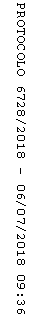 